К примеру,  рассмотрим решение конкретных задач:На рис. Изображен график функции  f(х)=а+bх +с, где числа  а,b и с-целые. Найдите значение  f(-6)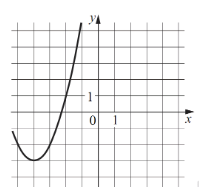 Решение №1:По графику функции определяем, что точки (-2;1),(3;-2) и (-4;-3) принадлежат графику.       …..Таким  образом , f(х)= +8х+13Отсюда f(-6)=( +8*(-6)+13=1  ответ:1 Решение№2По рисунку в условии задачи заметим, что график  получается из графика параболы у=смещением на 4 единицы влево и на 3 вниз т. о, изображен график функции f(x) = -3. Отсюда  f(-6)= -3=1   Ответ:1Решение№ 3Применим локальную систему координат в   вершине параболы.По графику определяем, что а=1;абсцисса вершины параболы равна  -4, то есть -=-4 b=8aточка (-2;1)  принадлежит графику, то есть f (-2)=1получим систему  отсюда  4-16+с=1,то есть с=13, таким образом,  f(х)= +8х+13. Тогда f(-6)=+8*(-6)+13= 36-48+13=1   Ответ:1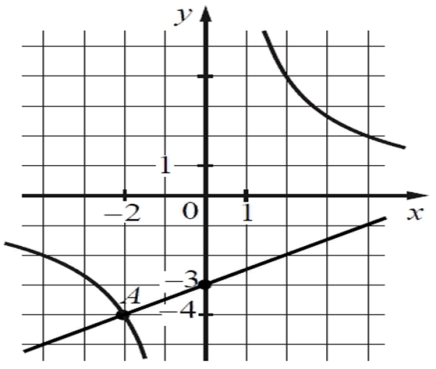 На рис. Изображены графики Функций видов  f(х)= и g(х)=ах+bПересекающиеся в точках А и В.Найдите абциссу точки  В.Подставим точку (-2;-4) найдем к- гиперболы; -4=   к=-8  гипербола  имеет вид  =Найдем а и в  прямой.  а==  подставим координату точки (-2;-4) принадлежащей  прямой и значение а  в функцию прямой , найдем  (в )  прямой ; -4=(-2)+в    в=-3Функция прямой имеет вид   у = х -3 Найдем абсциссы точек пересечению функций.    =х-3    -6х-16=0       х1=8 , х2=-2    у точки А  координата х=-2,значит  у  точки В координатах х=8 (абсцисса)                                                                                                              Ответ: 8